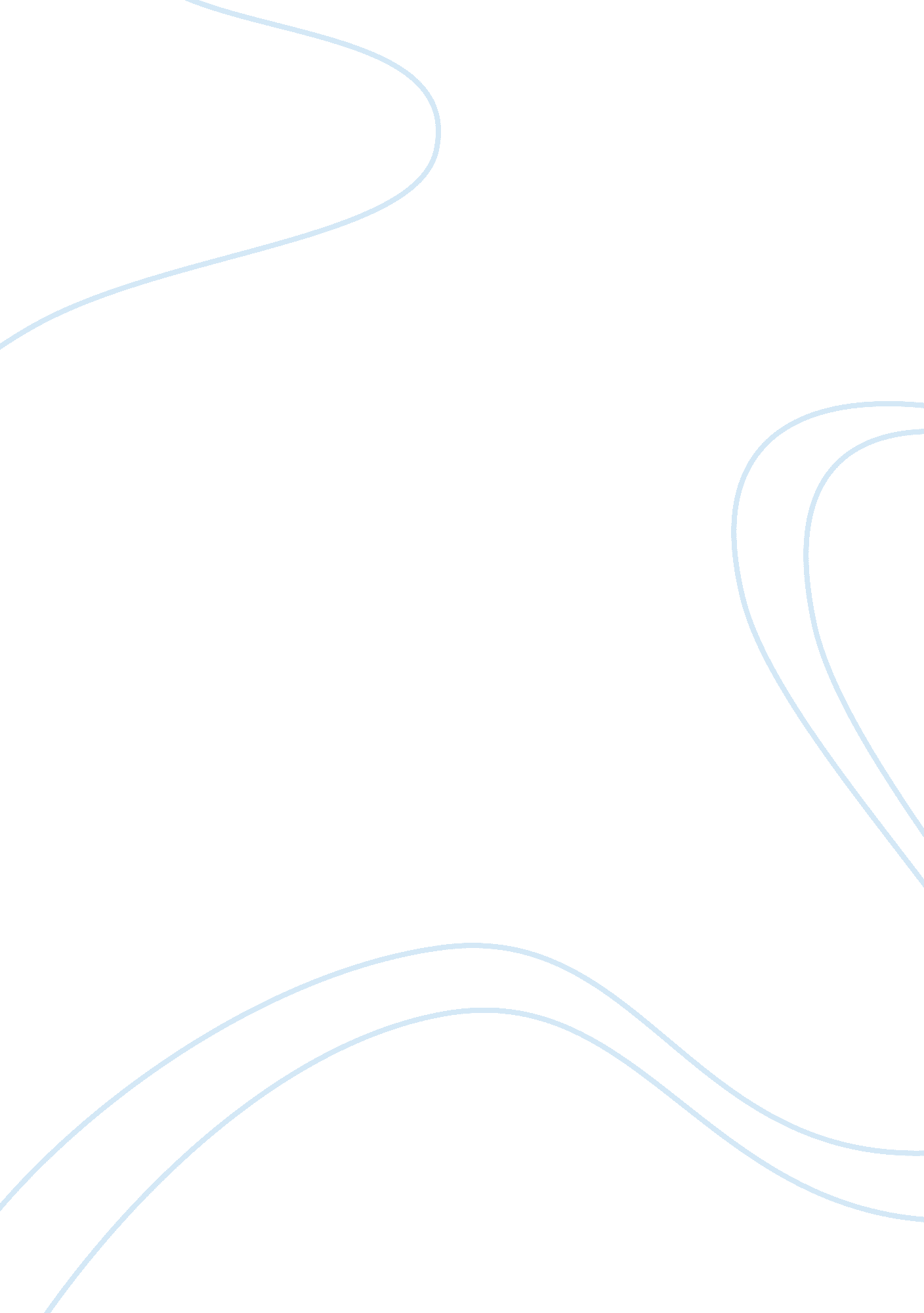 Letter of intentScience, Social Science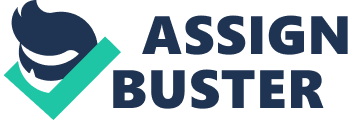 Letter of Intent Personal ment Following my experience as a court interpreter in the Attorney General’s Office, I have developed an interest in the field of public administration. Consequent to this, I wish to pursue a Masters degree in public administration to enable me to get actively involved in the field. Given that human beings deserve to be treated with dignity, my heart reckons when public policies fail to be implemented in an effective manner. Therefore, I intend to pursue this course with the intention of being empowered to promote the dignity of humankind. 
I pursued a degree in criminology and justice studies, which exposed me to the various crimes committed against humanity. These acts motivate me to venture in public administration, so as to participate in streamlining order in the society. I hope to engage actively in forums that formulate policies, which aim at making the society a safe place for humanity to live. My minor in human rights law strengthens my desire to take this course. Having worked in the immigration and refugee board exposed me to the various sentiments that immigrants and refugees experience when they seek help from authorities. Given the universality, and paramount nature of human rights, I hope to influence the governance of such matters, and promote positive experiences among such groups (Mandal, 2007). 
Public administration relates to serving the public, without discriminating on any individual. Being an African Canadian promotes my impartiality in various areas of life. I intend to serve the public in the best way possible, and ensure that the public gets the services they expect from their government. 
The aspirations that I have for public administration guarantee my commitment to this course. I shall pursue the course to completion, within the required time of study, as I want to serve my nation as a competent administrator. I shall comply with the course requirements, and ensure that I achieve exceptionally as I am a top performer, given my undergraduate scores. 
Public administration helps me accomplish my career aspirations. It equips me with the necessary knowledge required to understand how I can contribute positively to society. It also gives me adequate skills that I can use to promote the dignity of humankind. I can assist victims of crime in society by ensuring that criminals face the appropriate consequences for their actions. Additionally, I can participate in the formulation of policies that enhance the livelihoods of humankind. More to this, being in a public administration office shall help me ensure the implementation of public policies, hence boosting the dignity of humankind. I shall also be able to promote equality among the different races that seek public help, thus reducing the rates of discrimination in society. 
In conclusion, public administration defines my future life. It relates to what I want to do for the rest of my life, and I am passionate about this field. I admire your institution, and hope to get an opportunity to be part of this great community, that seeks to equip people with critical skills that can be used to contribute to the creation of a better society. 
References 
Mandal, U. (2007). Dictionary of Public Administration. New Delhi: Sarup & Sons. 